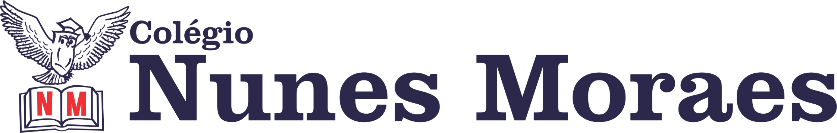 AGENDA DIÁRIA 3° ANO, 04 DE AGOSTO DE 2021. 1ª AULA: LÍNGUA PORTUGUESA.Capítulo 10: Informações em cores, imagens e números.     Págs.: 100 e 101.Objeto de conhecimento: Emprego de L e R depois de consoante; Emprego de C e Ç.Aprendizagens essenciais: O uso de L e R após consoantes; e o uso de C e Ç.Link da videoaula: https://youtu.be/SzOPISDAJnc ROTEIRO DA AULAAtividades propostas: Emprego de C e Ç p.100, questões 5 e 6; Emprego de R e L após consoante p.101, questão 7.Atividade de casa: Emprego de R e L p.101, questão 8.2ª AULA: MATEMÁTICA.Capítulo 10: Novos cálculos.     Págs.: 117.Objeto de conhecimento: Leitura, escrita, comparação, e ordenação de números naturais de quatro ordens.Aprendizagens essenciais: Compor e decompor números de até quatro ordens, observando as características do valor posicional.Link da videoaula: https://youtu.be/XXWSi4l-YtI ROTEIRO DA AULAAtividades propostas: Aperte o passo - Escrita e sequências numéricas p.117, questão 1.Atividade para casa: Escrita e sequências numéricas p.117, questão 2.3ª AULA: CIÊNCIAS.Capítulo 10: Seres humanos e outros animais. Págs.: 80 a 83.Objetos de conhecimento: Cuidados com animais domésticos de fazenda e de estimação.Aprendizagens essenciais: Identificar animais domésticos, como de fazenda e de estimação, e conhecer os cuidados que eles devem receber; Conhecer o trabalho do médico veterinário.Link da videoaula: https://youtu.be/PlnWGVbPl0c ROTEIRO DA AULAAtividades propostas: Cuidados com os animais domésticos de estimação p.80; Agora é com você p.81 e 82, questões 1 a 4.Atividade de casa: Agora é com você p.83, questão 5.4ª AULA: ARTE.Capítulo 10: Fazendo arte com bonecos.   Pág.: 118.Objetos de conhecimento: Criação e narrativa: criação de um boneco e produção da história da personagem, considerando sua voz, seu temperamento e suas qualidades de movimento.Aprendizagens essenciais: Desenvolver a autonomia, a crítica, a autoria e o trabalho coletivo e colaborativo nas artes.Link da videoaula: https://youtu.be/P6QC7cZU2xM ROTEIRO DA AULAAtividades propostas: Mais atitude- Inovação p.118.Bons estudos e uma ótima quarta-feira!